TEN 422 – PR and Marketing Campaign, Website Design and DevelopmentResponse to clarifications – 15th March 2018Q1. Can you please advise if you require one all-encompassing supplier to provide all the services specified in this tender?  We would be looking for one provider to meet all requirements specified in the tender.Q2. We are unable to fulfill a number of the Corporate requirements. As a remote workforce we would be unable to comply with the stipulations ie. Health and Safety, Indemnity and Insurance, Equality and Diversity policies etc.  Please advise if this is therefore likely to disqualify our entry. Although being unable to fulfil the Corporate Requirements would not disqualify you from applying, it would mean that you would fail the first section of assessment and the remainder of your application would not be scored.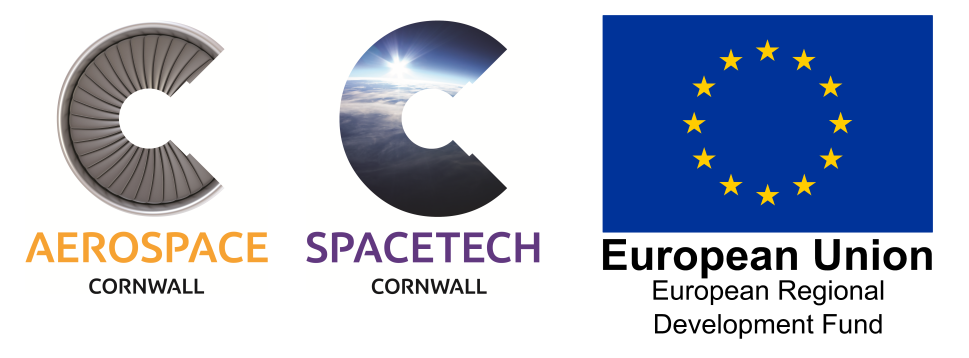 